Bakgrunnsinformasjon om pasientforløp bukspyttkjertelkreft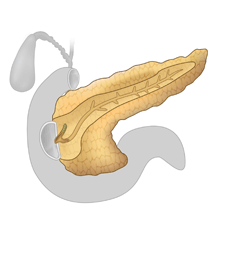 I 2013 fikk 732 personer kreft i bukspyttkjertelen, 352 menn og 380 kvinner. Forekomsten øker sterkt med stigende alder. I befolkningen over 80 år er det 1 per 1000 som utvikler sykdommen per år.Forløpet er utarbeidet av et regionalt tverrfaglig team bestående av (2016):St. Olavs hospitalSt. Olavs hospitalJon Erik GrønbechOverlege gastroenterologisk kirurgi (leder tverrfaglig team)Ingunn HatlevollOverlege onkologi, KreftklinikkenMarit OlstadOverlege radiologi, Klinikk for bildediagnosikkUlla HovdeSykpleier, Kirurgisk klinikk - InntakskontorLise Svenson YstgaardSeksjonsleder KGAS2Silje Anita Våg NæssSykepleier, gastroLaila GrøtheSeksjonsleder kreftklinikkenBente KristiansenSpesialsykepleier onkologiSolveig ForsmoKvalitetsrådgiver kirurgisk klinikkMarianne BarøSykepleiefaglig rådgiver kreftklinikkenLise MoForløpsveileder, St. Olavs hospitalHMN og HNTHMN og HNTHallvard GræsliOverlege gastroenterologisk kirurgi, Namsos. Forløpsansvarlig HNTOluf Dirmitri RøeOverlege onkologi, LevangerTommy JohnsenAvdelingssjef kirurgisk klinikk, Ålesund. Forløpsansvarlig HMRTorstein RønningenForløpsveileder HNTUnni ArnestadForløpsveileder HMRBrit SendeForløpsveileder HNT